인도네시아 화상면접주간 참가 신청서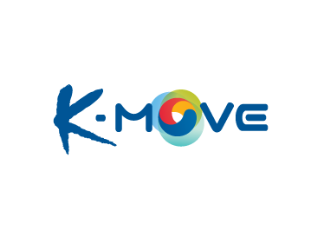 K-MOVE 소개해외 현지 네트워크를 활용해 양질의 일자리를 발굴하고 해외 취업 및 현지 정착을 지원하는 글로벌 플랫폼열정과 잠재력을 가진 대한민국 청년들이 세계로 나아가 글로벌 인재로 성장하여 양질의 일자리에서 일할 수 있도록 정부 및 유관 공공기관이 함께하는 정부지원 프로그램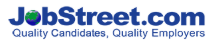 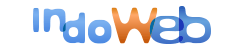 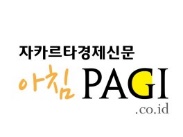 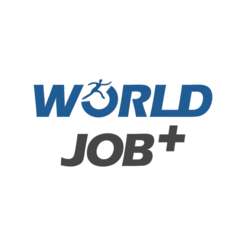 회 사 개 요회 사 개 요회 사 개 요회 사 개 요회 사 개 요회 사 개 요회사명*대표자명*설립년*설립년*업종*사원수*사원수*주소*전화번호*연매출연매출홈페이지회사 소개*면접 희망 인력 (복수 선택 가능)면접 희망 인력 (복수 선택 가능)면접 희망 인력 (복수 선택 가능)면접 희망 인력 (복수 선택 가능)면접 희망 인력 (복수 선택 가능)면접 희망 인력 (복수 선택 가능)2021년 10월 ~ 2022년 1분기 예상 채용 정보2021년 10월 ~ 2022년 1분기 예상 채용 정보2021년 10월 ~ 2022년 1분기 예상 채용 정보2021년 10월 ~ 2022년 1분기 예상 채용 정보2021년 10월 ~ 2022년 1분기 예상 채용 정보2021년 10월 ~ 2022년 1분기 예상 채용 정보구인 직종*채용 인원*채용 인원*입사가능시기주요 업무*(100자이상)성별*학력*학력*우대 사항*경력 or 신입 :                                                         외국어능력 :경력 or 신입 :                                                         외국어능력 :경력 or 신입 :                                                         외국어능력 :경력 or 신입 :                                                         외국어능력 :경력 or 신입 :                                                         외국어능력 :우대 사항*전공분야 :전공분야 :전공분야 :전공분야 :전공분야 :우대 사항*나이 제한 : 나이 제한 : 나이 제한 : 나이 제한 : 나이 제한 : 우대 사항*기타 우대 사항 : 기타 우대 사항 : 기타 우대 사항 : 기타 우대 사항 : 기타 우대 사항 : 채용 형태*정규직 / 계약직정규직 / 계약직정규직 / 계약직정규직 / 계약직정규직 / 계약직임금 수준 (연봉)*임금 수준 (연봉)*급여에 대한 추가 사항 :  급여에 대한 추가 사항 :  급여에 대한 추가 사항 :  급여에 대한 추가 사항 :  보험가입 지원여부*인도네시아 근로/건강보장보험 가입 지원여부 :인도네시아 근로/건강보장보험 가입 지원여부 :보험가입 지원여부*보험에 대한 추가 사항 :  보험에 대한 추가 사항 :  보험에 대한 추가 사항 :  보험에 대한 추가 사항 :  보험에 대한 추가 사항 :  근무처*근무 시간*근무 시간*제출 서류*선발 절차*기타 사항구인 담당자구인 담당자구인 담당자구인 담당자구인 담당자구인 담당자성명전화번호전화번호이메일 주소지원대상만34세이하, 본인〮부모 및 배우자합산소득 8분의 이하 해외취업성공자취업 전 월드잡플러스 사이트에 사전 구직등록 후 취업한 자에 한함지원내용선진국 분류국가, 취업애로 청년층-최대 400만원 (1차200만원,2차200만원)지원금 우대국가 (인도네시아)
최대 600만원 - 
1차: 취업후 1개월300만원,  2차: 취업 후 6개월100만원,  3차: 취업후 12개월200만원취업인정요건합법적으로 취업이 가능한 비자를 소지한 자연봉 1,700만원 이상인 자근로계약기간이 1년 이상인 자직업안정법상 허용되는 취업직종 근무자